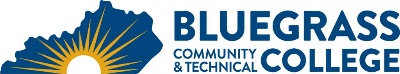 Program Coordinator: Mike Binzer	E-mail: mike.binzer@kctcs.edu		Phone: 859.246.6518Program Website: https://bluegrass.kctcs.edu/education-training/program-finder/industrial-maintenance.aspx Student Name:		Student ID: Students need to be at KCTCS placement levels for all coursesFall Start Note:  25% of Total Program Credit Hours must be earned at Bluegrass Community and Technical College.Advisor Name:	Advisor Signature: _________________________________________Student Name:	Student Signature: ________________________________________First SemesterCreditsTermGradePrereqs/NotesMAT 116 or MAT 126 or MAT 150 Math3SpringIMT 110/111 Basic Electricity or ELT 110 Circuits I5SpringIMT 150/151 Maint Ind Eq or Tech Elective5SpringELT 114 could be taken with IMT 150 taken next Spring; IMT 150 is Spring onlyDigital Literacy3-4FallRecommend CAD 103; 4 credit hours,  3 hours for digital lit and 1 hour used for electiveTotal Semester Credit Hours16-17Second Semester (Summer)CreditsTermGradePrereqs/NotesCoop or Practicum1SummerThe college does not promise to find a student a COOP or Practicum Placement.IMT 100/101 Welding5SummerOral Communications or ENG 1013SpringTotal Semester Credit Hours9Third Semester CreditsTermGradePrereqs/NotesEET 270/271 Motor Controls I4FallIMT 110/ELT 110  PrereqFPX 100/101 Fluid Power 5FallFPX is Fall OnlyTechnical Elective5FallBRX 110 or 120 Blueprint Reading2-3FallTotal Semester Credit Hours15-16Fourth Semester (Fall)CreditsTermGradePrereqs/NotesTechnical Elective or IMT 150/1515SpringTechnical Elective 5SpringIMT 289 Capstone1SpringTotal Semester Credit Hours15Total Credential Hours55-57Course Rotation Schedule (if applicable)Course Rotation Schedule (if applicable)PFX 100/101Fall OnlyIMT 150/151 and ELT 260 Spring OnlyCMM 114Fall OnlyCMM 110 Limited Availability SummerApproved Electives (if applicable)Approved Electives (if applicable)*RecommendedEET 272/273Motor Controls II* (EET 270/271 Prereq)EET 280/282Programmable Logic Controllers* (EET 270/271 Prereq)CMM 110/114Fundamentals of Machine Tool* (Fall)ELT 260 Robotics and Industrial Automation* (Spring)IET 1301,1302,1303, 1304 or 1305Manufacturing Core ExercisesIMTAny industrial maintenance classesEETAny Electronics Technology ClassesELTAny Engineering and Electronics Technology classes